Час общения «Вкусная Азбука»в 7 классеПодготовила и провела Молчанова Е.В. Эпиграф:«Мы живем не для того, чтобы есть, а едим для того, чтобы жить». (Афинский философ Сократ)Цель: пропаганда здорового образа жизни.Задачи:1.Способствовать учащимся изучению и первичному закреплению основ рационального питания;2.Формировать представления детей об основных группах пищевых продуктов;3.Воспитывать стремление питаться рационально, умение выбирать продукты не только по вкусовым качествам, но наличием в них основных питательных веществ;4.Повышать активность учащихся на занятии, способствовать формированию умения работать в группах и сознательному усвоению материала;5.Развивать и корригировать связанную речь учащихся беседу;6.Развивать образное мышление и творческое воображение через инсценировку и сюжетно-ролевую игру;7.Развивать слуховое и зрительное восприятие через рассказ воспитателя;8.Тренировать память через заучивание текстов.ОБОРУДОВАНИЕНаборы цветных карточек «Питательные вещества», карточки с продуктами, названиями группы. Ход беседы.I.Оргмомент.Добрый день.- Я хочу настроить вас на хорошее настроение. Мы спокойны, добры, приветливы, мы все здоровы.II. / Мотивация на работу/.- Чтобы узнать, о чем будем говорить, предлагаю посмотреть инсценировку:«Про внученьку Надю и бабушку Люсю».  ИнсценировкаРаз бабуля Люсю посетила внучка, крохотная девочка, милая Надюшка.
Бабушка от радости накупила сладостей, вкусный суп сварила, свежий сок открыла.
- Кушай. Наденька, скорей будешь крепче, здоровей.
Вырастешь такая умная, большая. Глазки будут меткими, зубки будут крепкими.
Скушай суп, котлетки, йогурт и сырок.
- Не хочу, бабулечка, выпью только сок. Снова бабушка хлопочет, угодить малышке хочет:
- Сырнички, тефтели, блинчики, пельмени. Морщит Надя носик – есть она не хочет
- Не сердись, бабуля, ты готовишь очень вкусно. Кока- кола, конфеты, мороженое – это главная еда,
Остальные все продукты – ерунда!- Какие продукты выбрала Надя? Согласны ли вы с её выбором? Почему? (не согласны, потому что она выбрала сладости, то, что не очень полезно)- Права ли Надя, сказав, что остальные все продукты ерунда?Почему? (не права, она не знает, что полезно кушать суп, йогурт, сырники.)Надя, как и все дети, любит только сладости и не знает, что для ребёнка полезно есть совершенно другие продукты.Догадались, о чём мы будем говорить? (о полезных и вредных продуктах, о питании)И тема беседы: «Вкусная Азбука». А эпиграфом к нашей  беседе будет высказывание афинского философа Сократа: «Мы живем не для того, чтобы есть, а едим для того, чтобы жить.Нужны ли нам эти знания? Для чего? (чтобы знать, как и чем правильно питаться, чтобы быть здоровыми)Недаром в народе говорят: Питайся правильно и лекарства не надо.Вашe здоровье – самое ценное, что у вас есть. На всю жизнь человеку дается только один организм. Если вы небрежно обращаетесь с какими-то предметами, их можно заменить, но заменить свой организм вы не сможете.Многие болезни – всего лишь результат неправильного питания.Можно сохранить здоровье, если следить за характером питания. Сегодня мы поговорим о пользе продуктов, которые употребляем в пищу.III. - Как вы думаете – зачем человеку надо есть? (предполагаемые ответы: чтобы расти, двигаться, работать, бегать, прыгать, думать, т. д.) Человеку нужно есть,Чтобы встать и чтобы сесть,                                                                                                                                                    Чтоб расти и кувыркаться, 
Песни петь, дружить, смеяться.                                                                                                                                                   И при этом не болеть.                                                                                                                                                               Нужно правильно питаться                                                                                                                                                           С самых юных лет уметь.- Еда должна приносить радость!Кроме своей прямой роли – поставщика калорий, - еда служит важным источником положительных эмоций.А еще, пища – это строительный материал: мы растём, развиваемся, а ещё двигаемся, думаем, работаем – здесь пища служит нам источником энергии. Особенно для детей, важное значение играет правильное питание, ведь вы растёте, вашему организму нужны питательные вещества.ПРАКТИЧЕСКОЕ ЗАДАНИЕ  (задание для групп)«Поучимся выбирать полезные продукты»Задание: обведи полезные продукты и вычеркни вредные.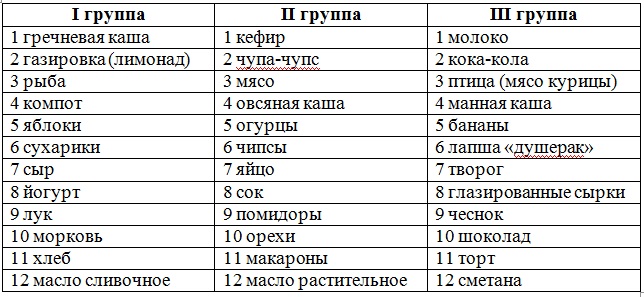 –карточки с картинками. (молоко, рыба, мясо, овощ, фрукт, каша, орехи; пирожное, конфеты, напиток, торт).Дети называют продукты, которые выбрали, объясняют, почему сделали такой выбор, если есть дополнения, другие группы дополняют- А вот, чтобы убедиться, правильно ли вы выбрали продукты, мы сейчас увидим, посмотрим на рейтинг полезных и вредных продуктов.Посмотрим на лесенкуПолезные продукты:I.– яблоки – очень полезные для желудка, в них содержатся фруктовые кислоты, которые борются с гнилостными бактериями, богаты микроэлементами, в частности железом.II.- морковь – где много витаминов, и не вызывает аллергию.III. лук – повышает иммунитет, позволяет снизить простуду.IV. каши – богаты углеводами, необходимы для роста и развития организма, в вашем питании должны присутствовать каждый день.V. молочные продукты – нормализуют работу кишечника.Вредные продукты:I. кока-кола – напиток содержит фтофосфорную кислоту в таких количествах, что за несколько часов способен удалить ржавчину с гвоздя.II.Сладкая газировка – содержит бензоат натрия, что может привести к циррозу печени, т.е разрушению.III. картофельные чипсы – огромное количество жира, вкусовые добавки, ароматизаторы становятся настоящей угрозой для желудка, убивают чувсто вкуса здоровой пищи.IV. сосиски и дешевая колбаса, в них практически, нет мяса, зато много жира, соевого белка и нитрата натрия.Американскими исследователями была выявлена связь между употреблением содержащих его продуктов и раком кишечника. Их лучше употреблять с овощами.V. маргарин - он входит в состав «спредов» и «бутербродных смесей», и представляет смесь животных и растительных жиров, подвергнутых гидрогенизации, т.е насыщению молекул жирных кислот атомами водорода.Лучше есть обычное сливочное масло.Вернемся к тем продуктам, которые нам полезны. Все эти продукты содержат определенные питательные вещества.Мы разделим их на 5 групп. (слайд)На наших партах лежат наборы из 5 карточек, которые мы будем изображать группы питательных веществ:жёлтая карточка - продукты, которые согревают наше тело; (жиры)белая карточка – продукты, которые помогают нам расти; (белки)красная карточка – продукты, которые дают нам «топливо» и энергию. (углеводы)голубая – вода, жидкость.зелёная карточка – витамины.- они передвигают по организму все ценные полезные продукты и помогают бороться с болезнетворными микробами.(повторяем что обозначает каждый цвет)Какие продукты помогают человеку расти, дают тепло, энергию, мы узнаем, когда проведём операцию «Поиск».  Прочитайте  текст «Азбука питания»Найдите ответ на вопрос: Какие продукты лучше не употреблять в пищу ребятам?
Дайте полезные советы одноклассникам.
«Дорогие ребята, советуем выбирать только …….. продукты.
Каждый день кушайте …….. и фрукты.
Не увлекайтесь …………………
Пейте соки, чем …………………. И тогда вы будете здоровы!» 
Ежедневно непременно
С аппетитом нужно есть йогурт, сыр и простоквашу, молоко, кефир и кашу
Масло сливочное тоже, и сметану, и творожник,
Ежедневно непременно надо есть, всё что полезно!- Почему так важно есть овощи и фрукты? /в них много витаминов/Текст для операции «Поиск»«Для нормальной жизнедеятельности организма нужно употреблять белки, жиры, углеводы и витамины в нужном ему количестве. Белки являются строительными материалом для мышц и тканей внутренних органов. Наиболее богаты белками: мясо, рыба, яйца, молочные продукты.Человеку необходимы полноценные жиры – сливочное и растительное масло.А чтобы человек был энергичен, нужно использовать в пищу продуктов, богатые углеводами, такие как хлеб, крупы, сахар, мед, шоколад.Необходимы человеку витамины. Больше всего их находится в овощах и фрукты, а так же в свежей зелени..Молоко – единственный продукт, в котором есть все питательные вещества, необходимые для ребёнка.Хлеб в народе считают самым главным, даже поговорка есть « Хлеб – всему голова». Как вы думаете, почему?Почему так важно есть фрукты и овощи? (В них содержится много витаминов, которые защищают наш организм от различных заболеваний.)Жирную пищу надо есть нечасто и понемногу. Так как в большом количестве, они затрудняют работу внутренних органов.Закрепление полученной информации. Игра «Питательные вещества» Я показываю карточку с продуктом, а ребята соответствующую цветную карточку.Вопрос: - Как вы думаете, можно ли питаться одними и теми же продуктами?- В природе не существует продуктов, которые содержали бы все необходимые человеку компоненты (за исключением материнского молока).Поэтому важно, чтобы питание было разнообразным, сбалансированным.Белки, жиры, углеводы, витамины, минеральные соли, вода - из них состоит наше тело, из них состоит наша пища. «Я – то, что я ем».- А сейчас скажите, чем вас кормят в нашей столовой.Мы сейчас проверим и проведем игру «Каши разные нужны»Один учащийся называет крупу, другой – кашу (греча – гречневая)Медсестра составляет меню, в котором учитываются все питательные вещества в нужной пропорции, а так же высчитаны калории, которые должны вы получить в день.Рассмотрим пищевую пирамиду Эта пирамида разработана диетологами. С учетом о роли питательных веществ для организма.Как читать пирамиду?В нижней части пирамиды находятся продукты, которые рекомендуется употреблять в самом большом количестве. Чем выше продукты расположены, тем реже следует их употреблять.Итог беседыПитание – это необходимая потребность организма и обязательное условие существования человека. Но только при правильном, сбалансированном питании можно сохранить здоровье, молодость, красоту и работоспособность.Постоянно соблюдайте несколько основных принципов питания, которые станут фундаментом здоровья.Правила здорового питания: 1.  Соблюдай режим питания! 2.  Питайся разнообразно!3.  Тщательно пережёвывай пищу!4.  Не переедай!5. Не спеши!6. Соблюдай гигиену питания!